Outdoor School – 15 Mile Creek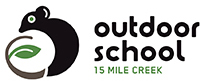 Parent Consent Form — Valid 2022Student’s Full Name:  ______________________________________________________________________________________Parent/Guardian Consent – please circle response below as appropriate – (if left blank we will assume yes is the response):The information about your child/dependant and family collected through this Enrolment Form will only be shared with school staff who need to know to enable our school to educate or support your child/dependant, or to fulfil legal obligations including duty of care, anti-discrimination law and occupational health and safety law. The information collected will not be disclosed beyond the Department of Education and Training without your consent, unless such disclosure is lawful.  For more about information-sharing and privacy, see our school’s privacy policy: Data will be kept permanently as per the 2018 Retention and Disposal Authority for Records of School Records 3.3.1 Summary Enrolment Records requires. The collection and use of the students personally identifiable information via consent forms provided within the handbook and stored via Cumulus is done in accordance with the Privacy and Data Protection Act 2014. Data will be kept permanently as per the 2018 Retention and Disposal Authority for Records of School Records 3.3.1 Summary Enrolment Records requires.I agree to my child/dependant's attendance at the Outdoor School – 15 Mile Creek on _______/________/__________ (Starting Date)I also agree to them taking part in any excursion or activities arranged for students in connection with the school program. I have read the Parent/Guardian & Student Booklet and understand the program contains potentially hazardous activities in remote areas subject to natural hazards and severe weather.I will notify the school if my child/dependant is in contact with any infectious disease within four weeks of departure date. In the event of any illness or accident, where it is impracticable to communicate with me, I authorise the teacher in charge to consent to my child/dependant receiving such medical or surgical treatment as may be deemed necessary. I accept responsibility for payment of any expenses thus incurred. In the event of my child/dependant being unable to accompany the rest of the group home due to ill health or accident I will make the necessary arrangements in liaising with the School Principal for their return. I agree to ensure that my child/dependant’s mobile devices (phones, tablets, iPods etc.) remain at home whilst they attend this program.Should my child/dependant violate the rules of the school to the extent that the teacher in charge in consultation with the Principal of Outdoor School 15 Mile Creek considers that they should be sent home, I agree to organise this withdrawal and fully cover the transport costs involved in this process._______________________________________________			Parent/Guardian's Full Name (please print) 							 ________________________________________________________ 			__________________Parent/Guardian's Signature 								DateI have read the Outdoor School Student Code of Cooperation and I hereby undertake that while travelling to and from the school and while in attendance I shall behave in a good and proper manner and shall observe whatever rules are decided on as best for the welfare of all.________________________________________________________	  		__________________Student’s Signature   									DateCancellation or WithdrawalThe Department of Education and Training (DET) reserves the right to cancel a program for any reason. In the event of a student's application being withdrawn prior to the commencing date of the program the DET through the Principal reserves the right to make a refund only where a reasonable excuse for withdrawal is offered. No refund will be made where a student leaves during the program except in the case of illness, and then only on a pro rata basis.Outdoor School – 15 Mile CreekMedical Information Form — Valid 2021 & 2022 This information is intended to assist Outdoor School in case of any medical emergency with your child/ward. All information is held in confidence.Please tick the box on the left if your child/ward suffers any of the following:Medication – Is your child/ward presently taking tablets and or medicine?        YES / NO          (If yes please detail below.)Swimming Ability:  please tick the distance your child/ward can swim comfortably.______________________________________________________________		___________________Signature of Parent/Guardian: 						Asthma Update Form – School Camps & Excursions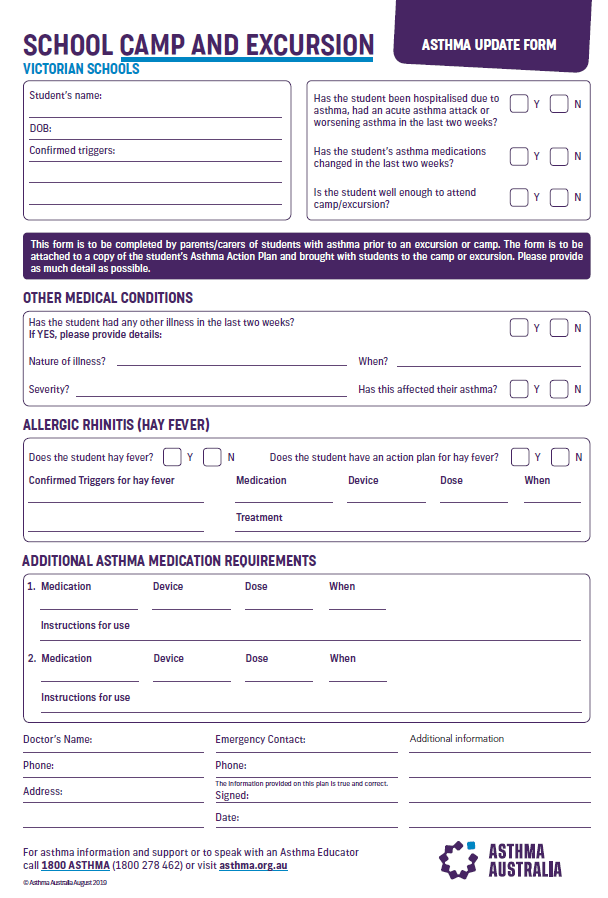 Action Plan - Allergic Reactions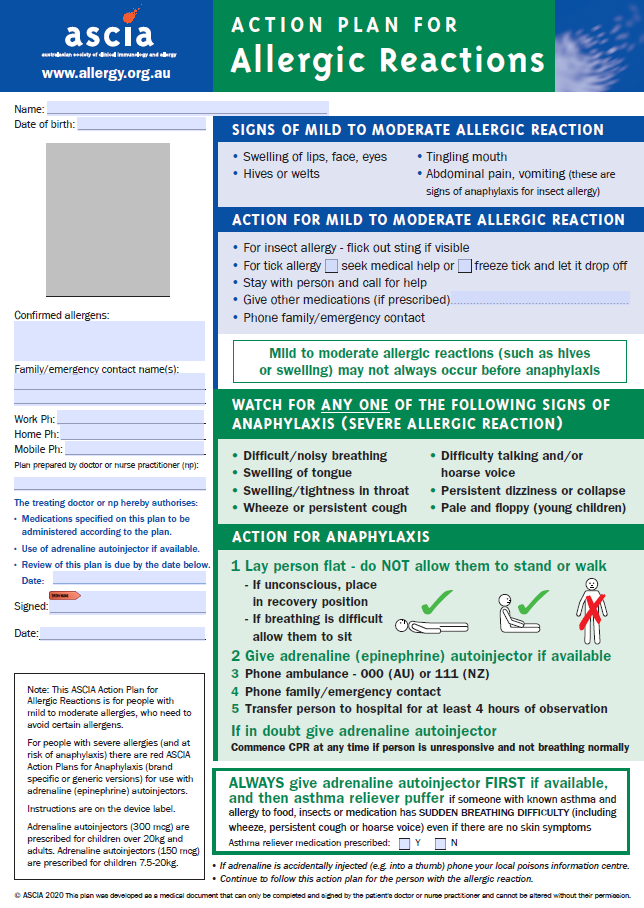 Action Plan - Anaphylaxis Reactions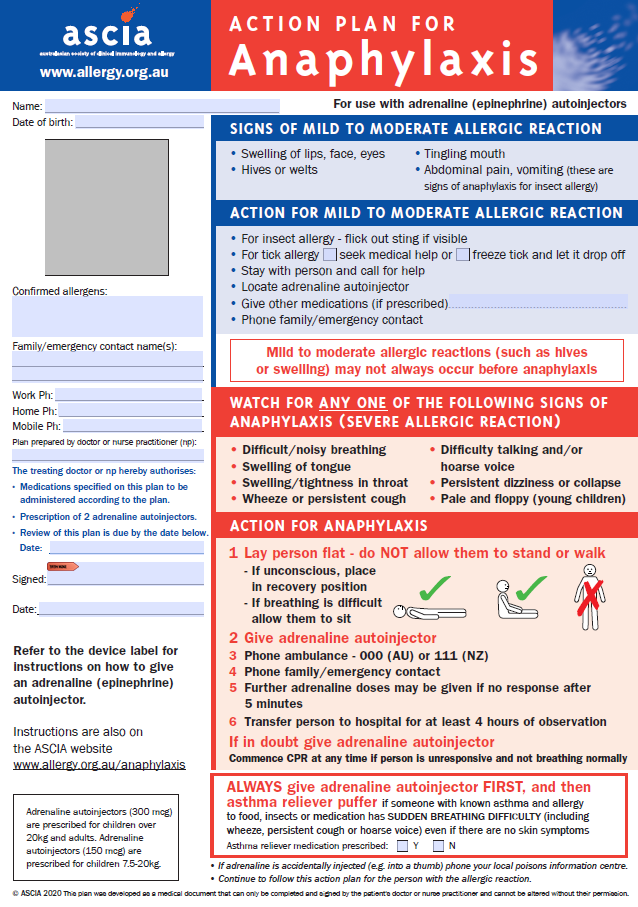 Personal Clothing and EquipmentThis list provides information on the types of the clothing and other essentials that you should bring. It also outlines the equipment supplied by 15 Mile Creek.Clothing2 or three pairs of long pants (tracksuit/jeans)1 or 2 windcheaters1 or 2 pairs of shorts1 pair of bathersHandkerchiefsSunhat –broad brimed bucket – no caps1 Pair Mittens or GlovesBeanie2 Pairs of runners – (normal wear pair and old pair for aquatics)2 or 3 long sleeve shirts or thermal tops1 or 2 warm jumpers (polar fleece or woollen preferred)3 or 4 T-shirts4 sets (top and bottom) Underwear4 Pairs Socks – (thick)2 pair Pyjamas1 warm parka or jacketToiletriesSoap, toothbrush, toothpaste, hairbrush, roll-on deodorant (please do not bring spray deodorant), face washer.2 TowelsLinenSleeping Bag for sleeping indoors at 15 Mile Creek, (where applicable an Alpine Sleeping Bag will be provided by 15 Mile Creek for overnight hikes)1 pillowOther ItemsSunglasses & sunscreenLip balmDrink bottleTorch (small with new battery)Personal medical requirementsOptional items - Book for personal reading, camera (not a phone or iPod), cards, games, thongs & insect repellent15 Mile Creek Supplied GearFitted sheetWaterproof jacketsWaterproof over pantsLunch box and drink bottleDay-packsSpecialist equipment (tent, sleeping bag, backpack, helmet etc.) are all provided.fPersonal Clothing and Equipment – Cont.If your school has incorporated an overnight bushwalk into your program, then the items on the Personal Student List below need to be brought to 15MC.I agree to my child/dependant using the internet and computer network at 15 Mile Creek in accordance with the same internet student user’s agreement that applies at their current school.YesNoI also consent to my child/dependant being photographed and/or visual images of my child/dependant being taken whilst at 15 Mile Creek by the DET. I also consent to these photos being used for use in the school’s publications, the school’s social media accounts and the school’s website, for publicity purposes without acknowledgment and without being entitled to any remuneration or compensation.YesNoIs English your child/dependant’s main language?YesNoIs your child/dependant of Aboriginal or Torres Strait Islander origin?YesNoHas your child/dependant been away from home before?YesNoI authorise the teacher in charge to administer paracetamol as per the Outdoor School protocol.YesNoSubject to availability, I authorise Outdoor School to provide my child/dependant with a Rapid Antigen Test.YesNoI understand that I will be required to immediately collect my child/dependant from Outdoor School if they display any covid symptoms or return a positive Rapid Antigen Test while on program.YesNoSchool:      Year Level / Visiting Staff:   Year Level / Visiting Staff:   Year Level / Visiting Staff:   Year Level / Visiting Staff:   Year Level / Visiting Staff:   Year Level / Visiting Staff:   Year Level / Visiting Staff:Student Full Name:   Student Full Name:   Student Date of Birth:   Student Date of Birth:    Student Gender:    Student Gender:    Student Gender:    Student Gender:   Female   Female   Female   MaleGender DiverseGender DiverseGender DiverseParent/Guardian Full Name:Parent/Guardian Full Name:Parent/Guardian Full Name:Address:   Postcode:Postcode:Postcode:Parent/Guardian  Mobile Phone:Parent/Guardian  Mobile Phone:Parent/Guardian  Mobile Phone:Parent/Guardian  Mobile Phone:Other Phone:   Other Phone:   Other Phone:   Other Phone:   Other Phone:   Home Email Address:   Home Email Address:   Medicare No:   Medicare No:   Valid to:   Valid to:   Child’s Number (eg. 2):  4):   Child’s Number (eg. 2):  4):   Child’s Number (eg. 2):  4):   Child’s Number (eg. 2):  4):   Child’s Number (eg. 2):  4):   Child’s Number (eg. 2):  4):   Health Insurance Fund:   Health Insurance Fund:   Member No:   Member No:   Ambulance Subscriber:        Ambulance Subscriber:        Ambulance Subscriber:        Ambulance Subscriber:        Ambulance Subscriber:        Ambulance Subscriber:        YesNoNoNo   Tick  Item   DetailsDiabetesDietary RequirementsDizzy Spells/BlackoutsFits Of Any TypeHay FeverHeart ConditionMigrainesPhysical DifficultiesPrevious Injuries - WhenSleepwalkingTravel SicknessBedwettingOtherAnaphylaxisIf ticked, you MUST attach the appropriate completed Anaphylaxis Action Plan. Please state below who will be responsible for carrying the Epipen? Responsible person is:AllergiesIf ticked, you MUST complete and attach the Allergic Reactions Action PlanAsthmaIf ticked, you MUST complete and attach Asthma Update Form along with your child’spersonal Asthma Action Plan.Year of Last Tetanus Immunisation (If known):ConditionMedication  DosageWhen given & instructions.Cannot SwimWeak Swimmer (<50m)Fair Swimmer (50-100m)Competent Swimmer (100-200m)Strong Swimmer (200m+)Cannot SwimWeak Swimmer (<50m)Fair Swimmer (50-100m)Competent Swimmer (100-200m)Strong Swimmer (200m+)Cannot SwimWeak Swimmer (<50m)Fair Swimmer (50-100m)Competent Swimmer (100-200m)Strong Swimmer (200m+)Bushwalking & Camping Clothing & Equipment ListBushwalking & Camping Clothing & Equipment ListBushwalking & Camping Clothing & Equipment ListPersonal Student ListSupplied by StudentsIndividual Student ListSupplied by Outdoor SchoolGroup List for pairsSupplied by Outdoor SchoolThermal Underwearlong johnstopWarm Jumper x 2 (Polartec or Woollen)Long Sleeved Shirt (not cotton)long pantsTracksuit Pants – 1 pair (To sleep in) (Synthetic type OK)GlovesSocks – 3 pair (Woollen/Synthetic mix)UnderwearBeaniePeaked Cap/SunhatSunglassesSunscreen & Lip BalmPlastic bags x 4 (30cm x 30cm)Water bottleSmall Torch - spare batteriesPersonal MedicationCameraRucksackRucksack LinerSleeping BagSleeping Bag LinerMat (for sleeping)Waterproof JacketWaterproof OverplantsMugPlateBowlKnife, Fork, SpoonTent & FlyPegsStoveFuel BottleWaterproof MatchesWater BagToilet PaperFood BagsFood supplies